BMW
Corporate CommunicationsInformacja prasowa
Czerwiec 2015
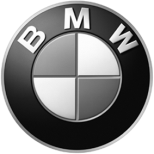 BMW Motorrad International GS Trophy startuje w Azji Południowo-wschodniej.Impreza miała już miejsce w Afryce, Kanadzie i Ameryce Południowej, więc teraz BMW rusza na podbój Azji. Wiosną 2016 roku będzie można podziwiać pierwszy raz również grupę złożoną w całości z kobiet. Event organizowany jest co dwa lata od 2008 roku przez BMW Motorrad. Motocykliści z różnych krajów mają szansę wykazać się w różnych dyscyplinach związanych z jednośladami. Pierwszy GS Trophy odbył się w Tunezji, a udział w nim wzięło 5 ekip. Dwa lata później liczba uczestników wzrosła dwukrotnie – 10 teamów stanęło w szranki w Południowej Afryce. Tendencja wzrastająca utrzymała się i po kolejnych dwóch latach na pucharze w Chile i Argentynie na motocykle GS wsiadło 15 grup. W 2014 roku było ich 16. W przyszłym roku oprócz 18 zespołów reprezentujących poszczególne państwa ma być jeden dodatkowy, wyróżniający ten puchar na tle poprzednich.Wyjątkowość tego wydarzenia ma podkreślić oddzielna grupa uczestniczek wybranych z całego świata. Dotychczas GS Trophy był zdominowany przez płeć męską, organizatorzy postanowili więc zachęcić kobiety do udziału i docenić ich umiejętności off-roadowe. Dlatego przez tydzień między 9 a 16 sierpnia br. wszystkie przedstawicielki płci pięknej mają szansę wykazać chęć pokonania mężczyzn, a 10 najlepszych zostanie wybranych, by spróbować swoich sił w, jak dotąd, męskiej imprezie. Spośród tej dziesiątki, po eliminacjach, zostaną trzy uczestniczki.W przypadku pytań prosimy o kontakt z:Katarzyna Gospodarek, Corporate Communications ManagerTel.: +48 728 873 932, e-mail: katarzyna.gospodarek@bmw.plBMW GroupBMW Group, w której portfolio znajdują się marki BMW, MINI oraz Rolls-Royce, jest światowym liderem wśród producentów samochodów i motocykli segmentu premium. Oferuje również usługi finansowe, a także z zakresu mobilności. Firma posiada 30 zakładów produkcyjnych i montażowych w 14 państwach oraz ogólnoświatową sieć sprzedaży w ponad 140 krajach. W 2014 roku BMW Group sprzedała na całym świecie ok. 2,118 mln samochodów oraz 123 000 motocykli. W 2014 r. jej zysk przed opodatkowaniem wyniósł 8,71 mld euro przy dochodach 80,40 mld euro (dane za rok finansowy). Na dzień 31 grudnia 2014 r. globalne zatrudnienie sięgało 116 324 pracowników.Źródłem sukcesu BMW Group jest długofalowe planowanie oraz działanie w sposób odpowiedzialny. Ważną częścią strategii firmy jest zrównoważony rozwój w aspekcie społecznym i ochrony środowiska w całym łańcuchu dostaw, pełna odpowiedzialność za produkt oraz  zobowiązania na rzecz oszczędzania zasobów. Polityka ta stanowi integralną część strategii rozwoju przedsiębiorstwa.www.bmwgroup.com Facebook: http://www.facebook.com/BMWGroupTwitter: http://twitter.com/BMWGroupYouTube: http://www.youtube.com/BMWGroupviewGoogle+: http://googleplus.bmwgroup.com